附件2捐赠协议书甲方：                               （捐赠方）乙方：重庆市红十字基金会             （受赠方）为弘扬“人道、博爱、奉献”的红十字精神，促进重庆市公益事业的发展，甲方自愿参与并支持乙方所设立的公益项目。双方共同遵循《中华人民共和国慈善法》、《中华人民共和国公益事业捐赠法》和《基金会管理条例》，本着平等自愿、诚信守法和公众受益的基本原则，在友好协商并达成共识的基础上，签署以下捐赠协议。一、甲方自愿向乙方捐赠¥            （大写：     万   仟   佰   拾   元   角   分），进入乙方所设立的困境儿童关爱资金，委托乙方为重庆市内的乡村小学构建爱心书屋及文体娱乐设施，为乡村留守儿童、困境儿童进行健康知识宣讲及健康预防和采购健康爱心礼包，并按募捐方案使用捐赠资金。  二、甲方承诺：保证本协议的捐赠事项履行遵守相关法律法规，所捐赠资金的用途与受益人无利害关系。                     三、乙方承诺：乙方充分尊重甲方捐赠意愿，并按照所签署协议内容管理和使用捐赠资金。四、本《捐赠协议书》由甲方先行签署，并将捐款全额汇至乙方指定的账户。乙方收到捐款后将开具“公益事业捐赠统一票据”，连同一份乙方盖章后的《捐赠协议书》快递给甲方，甲方凭此票据及相关手续享受国家有关的税收优惠政策。五、本协议书受中华人民共和国法律保护，壹式贰份，协议双方各执壹份，经双方签章后生效。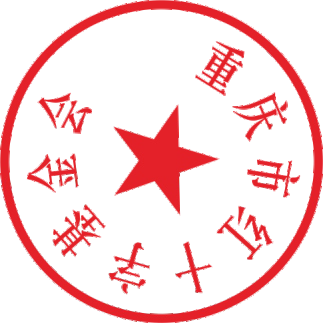 甲方：                              乙方（盖章）：重庆市红十字基金会甲方法定代表：                      乙方法定代表：罗庆忠地址：                              地址：渝中区长江支路2号304室联系方式：                          联系方式：023—61758041、61758040联系人：                            联系人：彭璐、余松                                    乙方账户信息                                    户  名：重庆市红十字基金会                                    账  号：1102 6406 3079                                    开户行：中行重庆大坪支行2021年   月   日           